П О С Т А Н О В Л Е Н И Е«04» июня  2021 года                                                                                    № 427О  назначении публичных слушаний         Руководствуясь Федеральным законом от 6 октября . № 131-ФЗ «Об общих принципах организации местного самоуправления в Российской Федерации»,  статьей 40 Градостроительного кодекса РФ, ст. 4 Устава городского округа «Поселок Агинское»,  решением Думы городского округа «Поселок Агинское» от 25 апреля 2019 г. № 25 «Об утверждении Положения «Об организации и проведении общественных обсуждений или публичных слушаний по вопросам градостроительной деятельности на территории городского округа «Поселок Агинское»,  постановляет:Провести    публичные    слушания:1.1. по     вопросу   предоставления   разрешения   на   отклонение от предельных параметров разрешенного строительства с отклонением предельного минимального размера земельного участка для объектов капитального строительства, предназначенных для продажи товаров,  образуемого путем раздела земельного участка с  кадастровым номером 80:01:180137:150,  расположенного по адресу: Забайкальский край, Агинский район,  пгт. Агинское, улица Цыбикова, 2 с 200 кв.м на 78 кв.м.; 1.2. по вопросу предоставления разрешения на отклонение от предельных параметров разрешенного строительства с отклонением предельного минимального размера земельного участка,  образуемого путем перераспределения земельных участков с  кадастровыми номерами 80:01:180114:422, 80:01:180114:951,  расположенные по адресу: Забайкальский край, Агинский район,  пгт. Агинское, улица Комсомольская, б/н  с 200 кв.м на 194 кв.м.       2. Публичные слушания проводятся  комиссией по правилам землепользования и застройки городского округа «Поселок Агинское».        3.  Время и место проведения публичных слушаний – 16 июня 2021 г. с 10-00 часов конференц-зал администрации городского округа «Поселок Агинское» по адресу: Забайкальский край, Агинский район, пгт. Агинское, ул. Ленина, 43.       4. Подача письменных предложений и замечаний, касающихся  вопросов предоставления на   отклонение от предельных параметров разрешенного строительства с отклонением предельного минимального размера земельного участка для объектов капитального строительства, предназначенных для продажи товаров, в момент проведения публичного слушания.        5. Обеспечить опубликование настоящего постановления на сайте городского округа «Поселок Агинское» в информационно-телекоммуникационной сети «Интернет» - www.go-aginskoe.ru.       6. Контроль за исполнением настоящего постановления оставляю за собой.И.о. Главы городского округа«Поселок Агинское»                                                                         Е.В. Ринчинов Л.Д Бадмаева, 8(30239)35651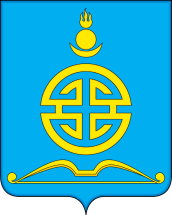 АДМИНИСТРАЦИЯГОРОДСКОГО ОКРУГА «ПОСЕЛОК АГИНСКОЕ»